6.r- zadatakPročitati lekciju Primjena sile,rada i energije ( Alfin udžbenik str. 47. – 49.) te razmisliti o pročitanom.Uz pomoć udžbenika riješiti radni listić 14. Budući da dijelite kutije, te ne možete svi imati listiće, na fotografijama vam šaljem iste(obratite pozornost, dvije su fotografije!).Vi ćete odgovoriti na njih u vaše bilježnice bez prepisivanja zadataka, dakle samo stavite broj zadatka i rješenje. Urađene zadatke uslikajte i  šaljite e-mailom na: darkve@live.com. Na vrhu stranice obvezno zapišite svoje ime i prezime, razred, te školu. Ukoliko se ne znate služiti mailom zamolite nekog od ukućana ili prijatelja da vam pomogne poslati.Radni listić: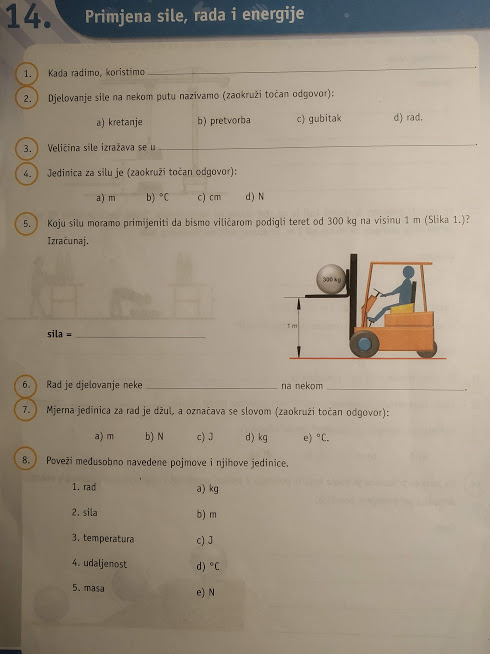 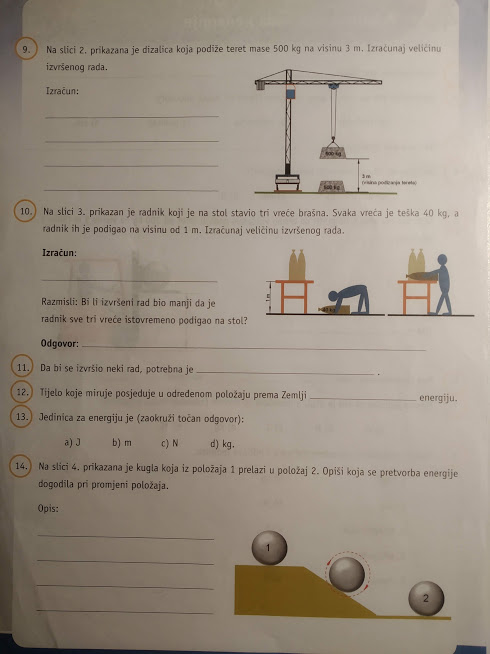 